 	                     			       		   ลำดับที่ 	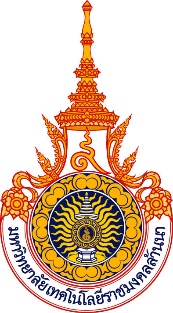 แบบฟอร์มประวัติ อาจารย์ผู้รับผิดชอบหลักสูตร     อาจารย์ประจำหลักสูตรระดับ มหาวิทยาลัยเทคโนโลยีราชมงคลล้านนา ------------------------------------------------------------------1. หลักสูตร		   สาขาวิชา (วิชาเอก)	2. ชื่อ – สกุล               	3. ตำแหน่งทางวิชาการ  	4. สังกัด                     	5. ประวัติการศึกษา 6. ผลงานทางวิชาการ (ผลงานย้อนหลังภายใน 5 ปีปฏิทิน)   6.1 งานวิจัย หรือบทความทางวิชาการที่ได้รับการเผยแพร่ในการประชุมวิชาการ ชื่อผู้เขียน. \\ (ปีที่จัดประชุม). \\ ชื่องานวิจัยหรือบทความ. \\ ใน รายงานการประชุมทางวิชาการ...      ครั้งที่ ..., วันที่... \\ สถานที่พิมพ์: \\ สำนักพิมพ์. \\ เลขหน้า.   6.2 บทความทางวิชาการที่ได้รับการเผยแพร่ในวารสาร สิ่งตีพิมพ์ หรือวารสารออนไลน์ชื่อผู้เขียน. \\ (ปีที่พิมพ์). \\ ชื่อบทความ. \\ ชื่อวารสาร, \\ ปีที่(ฉบับที่)หรือรายปักษ์.  \\ เดือนที่ตีพิมพ์. \\ สถานที่พิมพ์: \\ สำนักพิมพ์. \\ เลขหน้า. \\ (กรณีวารสารออนไลน์ให้ระบุ URL).6.3 หนังสือที่ตีพิมพ์เผยแพร่ชื่อผู้เขียน. \\ (ปีที่พิมพ์). \\ ชื่อหนังสือ \\ (ครั้งที่พิมพ์). \\ สถานที่พิมพ์: \\ สำนักพิมพ์. \\ จำนวนหน้า.7.  ประสบการณ์ทางวิชาการ     7.1 ประสบการณ์การสอน7.1.1  ระดับปริญญาโท  ..... ปี ชื่อวิชา .........................................ชื่อวิชา …………………………………..ชื่อวิชา …………………………………..ชื่อวิชา …………………………………..ชื่อวิชา …………………………………..	7.1.2  ระดับปริญญาตรี  ..... ปี ชื่อวิชา .........................................ชื่อวิชา …………………………………..ชื่อวิชา …………………………………..ชื่อวิชา …………………………………..ชื่อวิชา …………………………………..    7.2  ประสบการณ์การเป็นที่ปรึกษาวิทยานิพนธ์/กรรมการสอบวิทยานิพนธ์ (ถ้ามี)	ไม่มี                                                                (ลงชื่อ) .........................................................              (………………………………………….)ระดับการศึกษาสถาบันการศึกษาคุณวุฒิระดับอุดมศึกษาสาขาวิชาพ.ศ.5.1 ปริญญาเอก5.2 ปริญญาโท5.3 ปริญญาตรี